ҠАРАР                                                                                 ПОСТАНОВЛЕНИЕ  28 июнь  2021 й.                               №24                               28  июня 2021 г.О внесении изменений в   муниципальную программу «Благоустройство населённых пунктов сельского поселения Новоартаульский  сельсовет муниципального района Янаульский  район Республики Башкортостан на  2021 - 2023 годы»        В соответствии с Федеральным законом  от 06.10.2003 г. № 131-ФЗ «Об общих принципах организации местного самоуправления в Российской Федерации», Уставом  сельского поселения Новоартаульский сельсовет,  в целях установления единого порядка содержания территории и осуществления мероприятий по благоустройству, повышения ответственности физических и юридических лиц за соблюдением чистоты и порядка, Администрация  сельского поселения Новоартаульский  сельсовет муниципального района Янаульский район Республики Башкортостан п о с т а н о в л я е т:1. Внести изменения, согласно приложения,  в  муниципальную  программу «Благоустройство населённых пунктов сельского поселения Новоартаульский  сельсовет муниципального района Янаульский  район Республики Башкортостан  на 2021-2023 годы», утвержденную постановлением Администрации сельского поселения Новоартаульский сельсовет муниципального района Янаульский район Республики Башкортостан № 5 от 20.02.2021 года.2. Финансирование Программы, начиная с 2021 года, осуществлять в пределах средств, предусмотренных в муниципальном бюджете  сельского поселения Новоартаульский  сельсовет на соответствующий финансовый год.3. Обнародовать данное постановление   на информационном стенде Администрации сельского поселения Новоартаульский сельсовет муниципального района Янаульский район Республики Башкортостан, по адресу: 452826, Республика Башкортостан, янаульский район, с. Новый Артаул, ул. Центральная, д.36 и разместить на сайте сельского поселения Новоартаульский сельсовет муниципального района Янаульский район Республики Башкортостан по адресу: http://novoartaul. ru/4. Контроль за исполнением настоящего постановления  оставляю за собой.Глава сельского поселения                                                                   И.Ф.ШайхутдиноваУтверждена постановлением  Администрации сельского поселения                                                                                   Новоартаульский сельсовет муниципального                                                                                  района Янаульский район                                                                                   Республики Башкортостан                                                                                   «28» июня 2021 г №24МУНИЦИПАЛЬНАЯ ПРОГРАММА«Благоустройство населённых пунктов сельского поселения Новоартаульский  сельсовет муниципального района Янаульский  район Республики Башкортостан на 2021 - 2024 годы»2021 годПаспорт   муниципальной  программы«Благоустройство населённых пунктов сельского поселения Новоартаульский сельсовет муниципального района Янаульский район Республики Башкортостан на 2021 – 2023 годы».1. Содержание проблемы и обоснование необходимостиее решения программными методамиДанная Программа является основной для реализации мероприятий по благоустройству, озеленению, улучшению санитарного состояния и архитектурно-художественного оформления  расширения   населённых пунктов. Сельское поселение Новоартаульский  сельсовет включает в себя 10 населённых пунктов: с.Новый Артаул, д. Булат-Елга, д.Варяш, д.Варяшбаш, с.Вотская Ошья, с.Вотская Урада, д.Исхак, д.Ошья-Тау, д.Татарская Урада, д.Таш-Елга. Населённые пункты  расположены  компактно,  но имеется значительная протяженность дорог муниципального, регионального и федерального значения. Многие  объекты внешнего благоустройства населенных пунктов, таких как пешеходные дорожки, дороги, нуждаются в ремонте и реконструкции.В течение 2020-2021  годов в населённых пунктах сельского поселения проведена определённая работа по ремонту дорожного покрытия,   проводилось озеленение, была благоустроена территория памятных сооружений, посвященных погибшим и умершим участникам ВОВ. Проведена работа по реконструкции уличного освещения.  Данная работа будет продолжена и в последующие годы.  Необходимо завершить  строительство газопровода в населенных пунктах Новый Артаул, Татарская Урада.   Программно-целевой подход к решению проблем благоустройства необходим, так как без стройной комплексной системы благоустройства сельского поселения Новоартаульский  сельсовет  невозможно добиться каких-либо значимых результатов в обеспечении комфортных условий для деятельности и отдыха жителей поселения. Важна четкая согласованность действий администрации и предприятий, учреждений,  населения, обеспечивающих жизнедеятельность поселения и занимающихся благоустройством. Определение перспектив благоустройства сельского поселения Новоартаульский  сельсовет  позволит добиться сосредоточения средств на решение поставленных задач, а не расходовать средства на текущий ремонт отдельных элементов благоустройства. Финансовое обеспечение Программы осуществляется за счет бюджета сельского поселения Новоартаульский  сельсовет, спонсорской помощи.2. Основные цели, задачи Программы, сроки реализации.Целями и задачами Программы являются:-осуществление мероприятий по поддержанию порядка, благоустройства, архитектурно-художественного оформления и санитарного состояния на территории сельского поселения Новоартаульский сельсовет;- формирование среды, благоприятной для проживания населения;- повышение уровня благоустройства дворовых территорий, улучшение подходов и подъездов к жилым домам;- установление единого порядка содержания территорий;- привлечение к осуществлению мероприятий по благоустройству территорий физических и юридических лиц и повышение их ответственности за соблюдение чистоты и порядка; - усиление контроля за использованием, охраной и благоустройством территорий;- восстановление и повышение транспортно-эксплуатационного состояния дворовых проездов до уровня, позволяющего обеспечить нормативные требования;- создание новых и обустройство существующих хозяйственных, детских, спортивных площадок малыми архитектурными формами.Сроки реализации Программы – 2021 - 2024 годы.3. Система программных мероприятийК программно-целевым мероприятиям относятся:Благоустройство территорий населенных пунктов:- уборка территории, включая в себя регулярную очистку территории от мусора, грязи, снега, вывоз мусора, уход за зелёными насаждениями;- содержание элементов внешнего благоустройства;- озеленение территории муниципального образования;- участие в ремонте жилищного фонда;- строительство коммуникаций (газопровод, водопровод, электрификация); - текущий ремонт водопровода в д. Булат Елга;- противопожарная безопасность: обустройство пирса, опашка территории населенных пунктов; - освещение населённых пунктов сельского поселения Новоартаульский  сельсовет.- содержание и ремонт дорог в населенных пунктах;- определение и утверждение объема финансирования Программы;- подготовка отчета реализации программы, информационно-аналитических материалов;- организация обнародования работы, направленной на освещение цели и решений задач Программы, о ходе реализации Программы.	В результате реализации программы ожидается создание условий, обеспечивающих комфортные условия для работы и отдыха населения на территории сельского поселения Новоартаульский  сельсовет. 	Эффективность программы оценивается по следующим показателям:- процент привлечения населения  сельского поселения Новоартаульский сельсовет  к работам по благоустройству;- процент привлечения предприятий и организаций поселения к работам по благоустройству;- уровень взаимодействия предприятий, обеспечивающих благоустройство поселения и предприятий,  обслуживающих инженерные сети;- уровень благоустроенности сельского поселения Новоартаульский  сельсовет  (обеспеченность поселения автодорогами с усовершенствованным покрытием, сетями наружного освещения, зелеными насаждениями, детскими игровыми и спортивными площадками).4. Ресурсное обеспечение Программных мероприятий         Финансирование мероприятий Программы осуществляется за счет средств сельского поселения Новоартаульский  сельсовет. Общая сумма планируемых затрат за 2021 - 2024 годы –   9442,1 тысяч рублей, из них средства Республики Башкортостан 1100,0 тысяч рублей.5. Механизм реализации ПрограммыРеализация программных мероприятий осуществляется всеми исполнителями основных мероприятий, указанных в паспорте Программы, в соответствии с действующим законодательством.Основным координатором реализации данной Программы является Администрация сельского поселения Новоартаульский  сельсовет муниципального района Янаульский район Республики Башкортостан.6. Организация управления Программой, контрольнад ходом ее реализацииОтветственность за своевременное и качественное выполнение мероприятий Программы, рациональное использование финансовых средств, выделяемых на ее реализацию, несут организации и ведомства, указанные в графе «Исполнители».7. Ожидаемые конечные результаты программы.	Реализация Программных мероприятий позволит благоустроить населенные пункты,  построить и ввести в эксплуатацию новые жилые дома, что увеличит доходную  часть бюджета. Увеличится количество жителей.  Отремонтировать дороги. Улучшить освещение улиц. Произвести озеленение территории, высаживать ежегодно 100 деревьев и кустарников, 1000 цветов. Проводить своевременный откос сорной травы в летний период и очистку от снежных заносов в зимний период. Изготовление проектно-сметной документации для строительства  газопровода, электрификации и водопровода позволить включить данные виды работ в федеральные и республиканские программы развития  сельских населенных пунктов.	Привитие жителям   любви и уважения к своей малой Родине, к соблюдению чистоты и порядка на территории сельского поселения Новоартаульский  сельсовет.  Участие жителей, работников предприятий и учреждений, учащихся  МБОУ СОШ им.Х.Н.Амирова с. Новый Артаул   в благоустройстве и озеленении  населенных пунктов сельского поселения.                                    Приложениек муниципальной долгосрочной   программе«Благоустройство в сельском поселении Новоартаульский сельсовет муниципального района Янаульский район Республики Башкортостан на 2021-2023 годыСИСТЕМА МЕРОПРИЯТИЙМУНИЦИПАЛЬНОЙ ДОЛГОСРОЧНОЙ   ПРОГРАММЫ «БЛАГОУСТРОЙСТВО НАСЕЛЕННЫХ ПУНКТОВ СЕЛЬСКОГО ПОСЕЛЕНИЯ НОВОАРТАУЛЬСКИЙ СЕЛЬСОВЕТ МУНИЦИПАЛЬНОГО РАЙОНА ЯНАУЛЬСКИЙ РАЙОН РЕСПУБЛИКИ БАШКОРТОСТАН НА 2021 – 2024 ГОДЫ»Глава сельского поселения                                                                                                                                                       И.Ф. Шайхутдинова БАШKОРТОСТАН  РЕСПУБЛИКАHЫЯNАУЫЛ  РАЙОНЫ МУНИЦИПАЛЬ РАЙОНЫНЫNЯNЫ УРТАУЫЛ АУЫЛ СОВЕТЫ АУЫЛ  БИЛEМEHЕ ХАКИМИEТЕ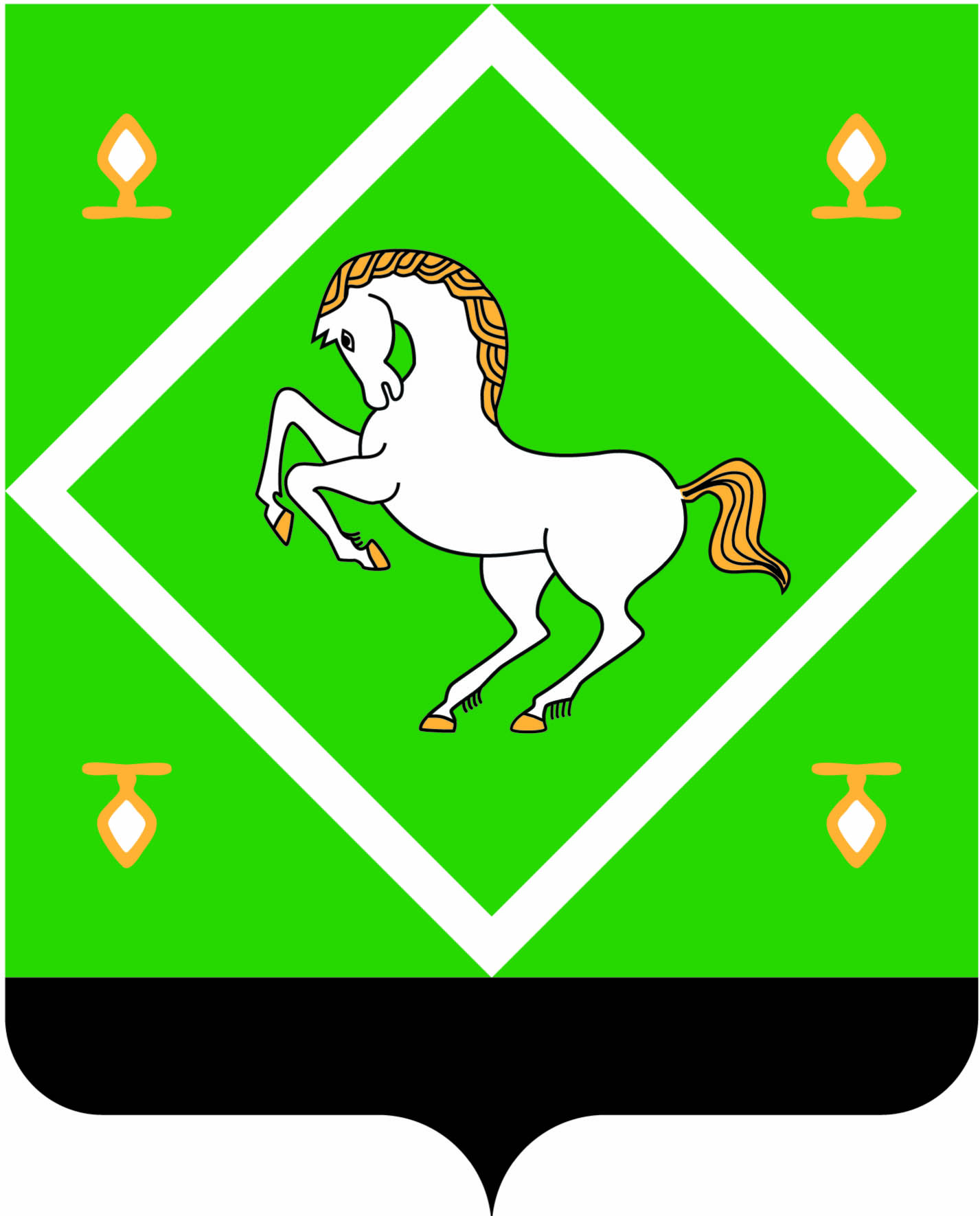  АДМИНИСТРАЦИЯСЕЛЬСКОГО ПОСЕЛЕНИЯНОВОАРТАУЛЬСКИЙ СЕЛЬСОВЕТ МУНИЦИПАЛЬНОГО  РАЙОНАЯНАУЛЬСКИЙ РАЙОН РЕСПУБЛИКИ   БАШКОРТОСТАННаименование ПрограммыМуниципальная программа «Благоустройство населённых пунктов сельского поселения Новоартаульский  сельсовет муниципального района Янаульский  район Республики Башкортостан на 2021 – 2023 годы». (далее в тексте – Программа)Основание  для  разработки ПрограммыФедеральный закон от 6 сентября 2003 года  № 131-ФЗ  «Об общих принципах организации местного самоуправления в Российской Федерации»; «Правила благоустройства и санитарного содержания сельского поселения Новоартаульский сельсовет муниципального района Янаульский район Республики Башкортостан»Руководитель ПрограммыАдминистрация  сельского поселенияОсновной разработчик ПрограммыАдминистрация сельского поселенияЦели ПрограммыСовершенствование системы комплексного благоустройства, осуществление мероприятий по поддержанию порядка, архитектурно-художественного оформления и санитарного состояния на территории сельского поселения. Создание комфортных условий для деятельности и отдыха жителей поселения.Задачи  Программы- установление единого порядка содержания территорий;- привлечение к осуществлению мероприятий по благоустройству территорий физических и юридических лиц и повышение их ответственности за соблюдение чистоты и порядка; - усиление контроля за использованием, охраной и благоустройством территорийСроки реализации Программы- 2021 – 2024 годыПодпрограммы«Дорожное хозяйство»«Благоустройство территорий населенных пунктов»«Обеспечение пожарной безопасности»«Коммунальное хозяйство»«Охрана окружающей среды»Перечень         основных           мероприятий        Программы- благоустройство территорий населенных пунктов;- содержание и ремонт дорог в населенных пунктах;- обеспечение пожарной безопасности на территории сельского поселения;- содержание и развитие жилищно-коммунального хозяйства в сельском поселении.- праздничное оформление населенного пункта;- порядок содержания элементов благоустройства.-мероприятия по охране окружающей средыИсполнители основных           мероприятий   Программы- Администрация  сельского поселения;- руководители предприятий и организаций (по согласованию);Объемы и источники финансирования Программыобщий  объем  финансирования  на  реализацию  Программы составляет   9442,1  тыс.руб. согласно Приложения 1  Система  организации   управления и контроля за      исполнением  Программы - общее руководство Программой и контроль за ходом ее реализации   осуществляет руководитель Программы. Руководителем Программы ежегодно  проводится уточнение первоочередных мероприятий Программы на очередной календарный год и проектирование перечня мероприятий на последующий год.Контроль за ходом реализации Программы представляет собой систему  ежегодного мониторинга действий исполнителей мероприятий Программы.Ежегодно Администрация  сельского поселения представляет Совету депутатов сельского поселения отчет о ходе реализации мероприятий  Программы.  Ожидаемые конечные       результаты       реализации      Программы- в результате реализации программы благоустроить территории мест массового пребывания населения,  выполнить ремонт дорожного полотна, обустроить детские и спортивные площадки, ликвидировать несанкционированные свалки, прочие мероприятия.- обеспечение пожарной безопасности на территории администрации сельского поселения  Новоартаульский сельсовет муниципального района Янаульский район Республики БашкортостанРеализация Программы 
(по годам)Объём финансирования 
(тыс. руб.)Объём финансирования 
(тыс. руб.)Местный бюджетРеспубликанский бюджет20212763,9600,020221881,7500,020231811,60,020241884,90,0ИТОГО:8342,11100,0№   
п/пНаименование мероприятийОтветственный
исполнительСрок исполненияОбъем финансирования     
по годам (тыс. рублей)Объем финансирования     
по годам (тыс. рублей)Объем финансирования     
по годам (тыс. рублей)Объем финансирования     
по годам (тыс. рублей)Объем финансирования     
по годам (тыс. рублей)Объем финансирования     
по годам (тыс. рублей)Объем финансирования     
по годам (тыс. рублей)№   
п/пНаименование мероприятийОтветственный
исполнительСрок исполнения2021202120222022202320232024Источники финансированияИсточники финансированияИсточники финансированияИсточники финансированияИсточники финансированияИсточники финансированияИсточники финансированияМБРБМБРБМБМБМБ1Уличное освещениеАдминистрация сельского поселения   2021-2024
годы585,0673,1673,1746,4746,42Содержание нефинансовых активов в чистоте(дератизация кладбища)Администрация сельского поселения   2021-2024
годы20,020,020,020,03Тех. обслуживание сетей уличного освещения  и другие услугиАдминистрация сельского поселения   2021-2024
годы99,0116,0116,0116,0116,04Межевание земель (карта-план)Администрация сельского поселения   2021-2024
годы5Прочие мероприятия по благоустройству поселения(спиливание деревьев, реальные дела, услуги по работникам по благоустройства, установка аншлагов для переписи) Администрация сельского поселения   2021-2024
годы400,4200,0540,0100,0540,0540,0540,06Увеличение стоимости материальных запасов Администрация сельского поселения   2021-2024
годы28,620,023,69,39,39,37Мероприятия по охране окружающей среды(приобретение контейнеров)Администрациясельского поселения2021-2024
годы150200,08Обеспечение мер пожарной безопасности Администрациясельского поселения2021-2024
годы20,050,09Дорожное хозяйствоАдминистрациясельского поселения2021-2024
годы1240,010Увеличение стоимости строительных материаловАдминистрациясельского поселения2021-2024
годы100,080,0100,080,080,080,011Увеличение стоимости прочих горюче –смазочных материаловАдминистрациясельского поселения2021-2024
годы180,0180,0124,2124,2124,212Услуги страхования Администрациясельского поселения2021-2024
годы4,04,04,04,04,013Транспортный налог на тракторАдминистрациясельского поселения2021-2024
годы4,24,24,24,24,214Коммунальное хозяйствоАдминистрациясельского поселения2021-2024
годы50,050,015Заработная плата, начисления по оплате труда Администрациясельского поселения2021-2024
годы222,7240,8240,8240,8240,816Монтаж сетей уличного освещенияАдминистрациясельского поселения2021-2024
годы60,0Итого2763,9600,01881,7500,01811,61884,91884,9